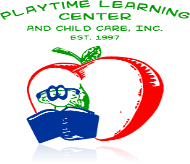 Playtime Learning Center & Child Care, Inc. Agreement for PaymentFull or Part-Time SchedulesChild’s Name: __________________________________________Parent/Guardian Name__________________________________________Parent/Guardian Responsible for payment ____________________________________Daily Amount of Tuition $______ Weekly Amount $_____ Monthly Amount $_____Weekly co-pay amount $______ for CCIS  ____ I understand that, failure to pay this co-pay on time, regardless of the amount, may result in disenrollment. I also understand that all fees not paid by CCIS must be paid by me, regardless of the reason CCIS does not cover in fees.Payment is to be made: ___ Weekly   ___ Bi-Weekly   ___ monthlyServices to be provided as part of tuition: ___ Infant Care   ___Toddler Care   __ Toddler (9-1)   ___ Preschool Care   ___ Preschool (9-1)   ___ Before School___ After School   ___ Drop-In    ___ Summer Program   ___ 5 HoursType of Service: ___ Part-Time Care   ___ Full-Time CareTime of drop off _____am   Pick up _____pm   ___ it will change each weekDate of Child’s Admission: ____________     Date of Child’s Withdrawal: ___________Persons who child may be released to: __________________________________________________________________________________________________________Policies for Tuition PaymentsPlease read and initial:___ I understand that there is a $5 charge for every 5 minutes after 6 pm.___ I understand that there is a $35 late fee for any payment received after Wednesday of that service week. ___ I understand that payment is due regardless of vacation, sickness, holiday and weather cancellations or work schedule changes.___ I understand that all tuition payments are due in advance.___ I understand that there is a $35 charge for any returned check and the payment must be in cash or credit/debit card, and after 2 returned checks payments must be in cash or Tuition Express ACH (Automatic Charge).___ I have received complete program information at the time of enrollment including the emergency plan and the Family Handbook and I have read and understand Playtime LC’s policies.___ I have received Playtime’s Illness Policy located in the Family Handbook and agree to follow the policies. I understand that this is to protect my child, other children, staff and families enrolled at the center. I also understand that this will require me to have a back-up plan for care in the event that my child is ill and cannot attend the center.___ I agree to update the Emergency Contact and Agreement form every 6 months or will let Playtime LC know of any changes prior to the 6 months..___ I agree to update my child’s Health Form every year or monthly for infants.___ I understand I am financially responsible for any damage my child may do to any property of Playtime Learning Center due to the misuse and disrespect of Playtime property.___ I understand I must give Playtime LC (1) week notice to withdraw my child from the program.___ I understand that my child may be asked to leave the center if all efforts to help the child and family have been exhausted.___ I understand that the staff are Mandated Reporters and by law MUST call ChildLine with any suspicion of abuse or neglect. I understand that ChildLine may be contacted and may visit the center regarding the care of my child (ren) at any time without notice or prior consent.___ I understand that if my child uses diapers, pull-ups and wipes, I will be charged if the staff has not received any supplies after 2 notices from Tadpoles. The charge will be $6.00 for a pack of wipes and $7.00 per day for diapers or pull ups. ___ I understand that if I leave the center and my account has a balance unless I make arrangements I will be sent to a collection agency and this will affect my credit score.___ I understand that I or my representative may not engage in negative behaviors that directly affect the families, children or staff of Playtime. This includes; gossip, rumor spreading, libelous statements, sharing of confidential information, and aggressive, threatening or violent behavior.By signing below I understand that this is a legal and binding contract with Playtime Learning Center and Child Care, Inc. Every 6 months this agreement will be reviewed by you and the Director of Playtime LC. A new signature will be required by each party.Parent Signature: ________________________________   Date: ____________ Provider Signature: _______________________________   Date: ___________Parent Signature: ________________________________   Date: ____________ Provider Signature: _______________________________   Date: ___________Parent Signature: ________________________________   Date: ____________ Provider Signature: _______________________________   Date: ___________Parent Signature: ________________________________   Date: ____________ Provider Signature: _______________________________   Date: ___________Parent Signature: ________________________________   Date: ____________ Provider Signature: _______________________________   Date: ___________Parent Signature: ________________________________   Date: ____________ Provider Signature: _______________________________   Date: ___________Parent Signature: ________________________________   Date: ____________ Provider Signature: _______________________________   Date: ___________Parent Signature: ________________________________   Date: ____________ Provider Signature: _______________________________   Date: ___________